24 ივნისს წალენჯიხის მუნიციპალიტეტის გენდერული თანასწორობის საბჭოს სხდომა გაიმართა, რომელსაც გენდერული თანასწორობის საბჭოს თავმჯდომარე კორნელი სალია უძღვებოდა.საბჭომ განიხილა დღის წესრიგით გათვალისწინებული საკითხები:წალენჯიხის მუნიციპალიტეტის გენდერული თანასწორობის საბჭოს 2022-2023 წლების სამოქმედო გეგმის განხორციელების მიმართულების განსაზღვრა;მომხსენებელი: კორნელი სალია„სივრცის მოწყობა ქალებისთვის” პროექტის ავტორთან შეხვედრა და პროექტის განხილვა;                                                                                                    მომხსენებელი: ამიდა ახალაია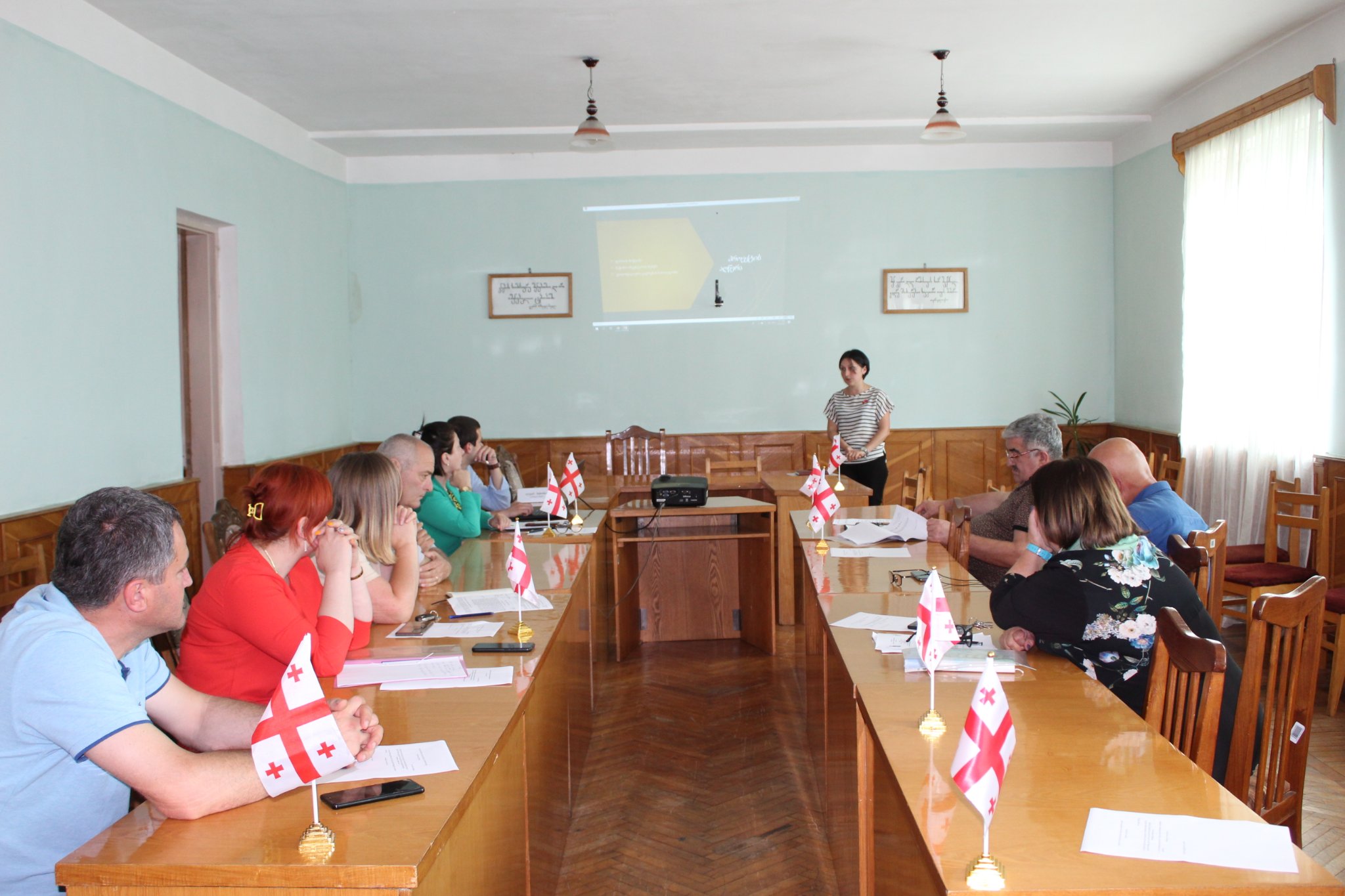 